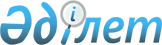 О признании утратившим силу решения акима Жангалинского района от 27 декабря 2018 года № 10 "Об объявлении чрезвычайной ситуации техногенного характера"Решение акима Жангалинского района Западно-Казахстанской области от 23 апреля 2019 года № 5. Зарегистрировано Департаментом юстиции Западно-Казахстанской области 25 апреля 2019 года № 5640
      В соответствии с Законами Республики Казахстан от 23 января 2001 года "О местном государственном управлении и самоуправлении в Республике Казахстан", от 6 апреля 2016 года "О правовых актах" аким Жангалинского района РЕШИЛ:
      1. Признать утратившим силу решение акима Жангалинского района от 27 декабря 2018 года №10 "Об объявлении чрезвычайной ситуации техногенного характера" (зарегистрированное в Реестре государственной регистрации нормативных правовых актов №5481, опубликованное 10 января 2019 года в Эталонном контрольном банке нормативных правовых актов Республики Казахстан).
      2. Руководителю аппарата акима Жангалинского района (А.Карменов) обеспечить государственную регистрацию данного решения в органах юстиции, его официальное опубликование в Эталонном контрольном банке нормативных правовых актов Республики Казахстан и в средствах массовой информации.
      3. Контроль за исполнением настоящего решения возложить на заместителя акима Жангалинского района А.Мукамбетжанова.
      4. Настоящее решение вводится в действие со дня его первого официального опубликования.
					© 2012. РГП на ПХВ «Институт законодательства и правовой информации Республики Казахстан» Министерства юстиции Республики Казахстан
				